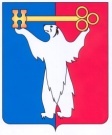 АДМИНИСТРАЦИЯ ГОРОДА НОРИЛЬСКАКРАСНОЯРСКОГО КРАЯПОСТАНОВЛЕНИЕ25.09.2017				      г. Норильск 				           № 388О внесении изменений в отдельные постановления Администрации города Норильска В соответствии с изменениями Устава муниципального образования город Норильск, внесенными решением Норильского городского Совета депутатов от 20.05.2015 №24/4-540,ПОСТАНОВЛЯЮ:Внести в Порядок компенсации расходов по оплате стоимости проезда по маршруту Снежногорск–Норильск–Снежногорск отдельным категориям граждан, зарегистрированным в поселке Снежногорск по месту жительства или пребывания, утвержденный постановлением Администрации города Норильска от 13.08.2010 № 309 (далее – Порядок компенсации расходов), следующие изменения:В пункте 2.1 Порядка компенсации расходов, в Приложении к Порядку компенсации расходов слова «Руководителя Администрации» заменить словом «Главы».Внести в Положение о комиссии по делам несовершеннолетних и защите их прав поселка Снежногорск, утвержденное постановлением Администрации города Норильска от 01.09.2011 № 417 (далее – Положение о комиссии), следующее изменение:В пункте 4.3 Положения о комиссии слова «Руководителя Администрации» заменить словом «Главы». Внести в состав комиссии по делам несовершеннолетних и защите их прав поселка Снежногорск, утвержденный постановлением Администрации города Норильска от 24.02.2014 № 71 (далее – комиссия), следующее изменение:3.1. Наименование должности председателя комиссии Горовой Светланы Николаевны изложить в следующей редакции: «заместитель Главы города Норильска по поселку Снежногорск – начальник Снежногорского территориального управления».Внести в Порядок оказания материальной помощи на погребение, утвержденный постановлением Администрации города Норильска от 02.04.2014 № 156 (далее – Порядок оказания материальной помощи), следующее изменение:В Приложении к Порядку оказания материальной помощи слова «Руководителя Администрации» заменить словом «Главы».Опубликовать настоящее постановление в газете «Заполярная правда» и разместить его на официальном сайте муниципального образования город Норильск.Глава города Норильска							          Р.В. Ахметчин